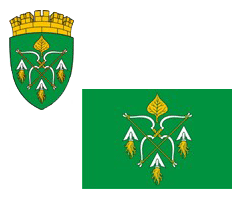 РОССИЙСКАЯ ФЕДЕРАЦИЯАДМИНИСТРАЦИЯ ГОРОДСКОГО ОКРУГА ЗАКРЫТОГОАДМИНИСТРАТИВНО-ТЕРРИТОРИАЛЬНОГО ОБРАЗОВАНИЯСИБИРСКИЙ АЛТАЙСКОГО КРАЯП О С Т А Н О В Л Е Н И Е01.02.2024                                                                                                   № 53ЗАТО СибирскийОб утверждении стоимости услуг, предоставляемых согласно гарантированному перечню услуг по погребению умерших граждан, возмещение которых осуществляется за счет средств бюджета Алтайского краяВ соответствии с Федеральным законом Российской Федерации от 12.01.1996 № 8-ФЗ «О погребении и похоронном деле», законом Алтайского края от 09.09.2002 № 58-ЗС «О погребении и похоронном деле в Алтайском крае», постановлением Правительства Российской Федерации от 23.01.2024 № 46 «Об утверждении коэффициента индексации выплат, пособий и компенсаций в 2024 году» ПОСТАНОВЛЯЮ:Утвердить стоимость услуг, предоставляемых согласно гарантированному перечню услуг по погребению умерших граждан, возмещение которых осуществляется за счет средств бюджета Алтайского края (приложение).Признать утратившим силу постановление администрации ЗАТО Сибирский от 14.02.2023 № 62 «Об утверждении стоимости услуг, предоставляемых согласно гарантированному перечню услуг по погребению умерших граждан, возмещение которых осуществляется за счет средств бюджета Алтайского края».Настоящее постановление вступает в силу с момента опубликования и распространяется на правоотношения, возникшие с 01.02.2024.Управлению по муниципальным информационным ресурсам администрации ЗАТО Сибирский (Болотникова С.Ю.) опубликовать настоящее постановление в газете «Сибирский вестник» и разместить в информационно-телекоммуникационной сети Интернет на официальном сайте администрации ЗАТО Сибирский.Глава ЗАТО                                                                                           С.М. ДрачевПРИЛОЖЕНИЕ УТВЕРЖДЕНАпостановлением администрацииЗАТО Сибирскийот 01.02.2024 № 53Стоимость услуг, предоставляемых согласно гарантированному перечню услуг по погребению умерших граждан, возмещение которых осуществляется за счет средств бюджета Алтайского края№п/пНаименование услугиСтоимость услуги, рублей1.Оформление документов, необходимых для погребениябесплатно2.Предоставление и доставка гроба и других предметов, необходимых для погребения3513,993.Перевозка тела (останков) умершего на кладбище (в крематорий)2108,384.Погребение (кремация с последующей выдачей урны с прахом)4003,36Итого9625,73